Busto Arsizio, 26/05/2017Agli alunni della classe  2COGGETTO: variazione orarioSi comunica che il giorno sabato 27 maggio 2017     le lezioni della classe 2C   inizieranno alle 10.15 in aula inf.2.Alla terza ora la prof.ssa Filippini presenterà la conclusione del progetto sulle Quattro Stagioni di Vivaldi                                                                             Per la Dirigenza	                                                                Daniela Paludetto-------------------------------------------------------------------------------------------------------------------------   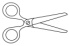 Da riconsegnare alla scuola  Nome  ……………………… Cognome ……………………….. Classe …….. dell’alunno/aSi comunica che il giorno sabato 27 maggio 2017     le lezioni della classe 2C   inizieranno alle 10.15 in aula inf.2.Alla terza ora la prof.ssa Filippini presenterà la conclusione del progetto sulle Quattro Stagioni di Vivaldi                                                                Firma di un genitore per presa visione                                                      --------------------------------------------------                                            	